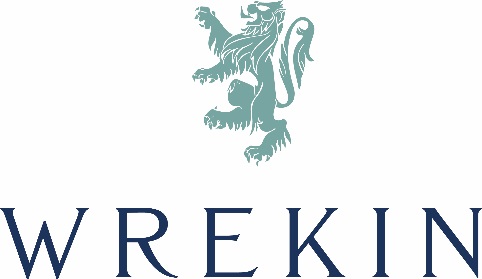 Head of Geography (Full-time)To commence April 2022We are looking for a well-qualified and enthusiastic geographer who will lead this highly successful department forward with drive, initiative and a clear vision.  Applications will be welcomed from experienced Heads of Department or high quality teachers who have not yet had the opportunity to run a department.  The right candidate may have as little as two years’ experience in the classroom but possess the energy and skills to develop geography at Wrekin. The person appointed will be expected to teach geography to the full range of abilities and age groups up to A level. The Head of Department is responsible for promoting interest and engendering enthusiasm for Geography throughout the school and will be expected to maintain high standards for teaching within their department.  With ever-increasing interest from parents in their children’s education, the successful applicant will be expected to have good interpersonal skills as well as being effective in the use of current technologies both for communication and to enhance teaching and learning. The successful candidate will also be expected to have good organisational skills and an eye for detail.The Geography DepartmentThe Geography department follows the AQA GCSE and the Edexcel A Level specifications. The numbers taking the subject at GCSE and A Level are strong, and examination results are frequently among the best in the school. In addition to the Head of Department, there are two further teachers of Geography. The department currently enjoys a generous classroom allocation within the New School building.  The new appointee will enjoy a well-resourced, spacious teaching room with up-to-date ICT facilities available to staff and pupils alike.The use of fieldwork to enhance the teaching of Geography is well embedded within the department. A residential trip to North Wales has been used to prepare A Level students for their NEA in the subject. The successful candidate would be expected to take part in a trip to Iceland that is planned for October 2022.Regular clinics are offered to give extra support to pupils who require it; some of these are run on Saturday mornings as part of our voluntary activities programme.  There is also scope for extending the skills and understanding of Gifted and Talented pupils via a regular programme of lectures and competitions; a willingness to be involved beyond the day-to-day teaching would be welcome.  The school has campus-wide Wi-Fi and a policy of ‘bring your own device’ for pupils.  All teaching staff are issued with Microsoft Surface Pros to use for teaching, learning and administrative purposes.  This is augmented by the availability of other computer suites and class sets of iPads and laptops in strategically useful areas.  All pupils and staff are provided with Wrekin Google email addresses and good use is made of the suite of accompanying applications for teaching, learning and communication.Pastoral ResponsibilitiesWrekin College has an enviable reputation for pastoral care and all members of staff play a part in this aspect of school life.  The successful candidate will act as tutor to a group of approximately fifteen pupils for whom they will have special responsibility and will work with their tutees’ Housemaster or Housemistress to supervise the academic and personal development of this group of pupils.  He/she will also play a role in supporting the Housemaster or Housemistress in running the House.  The boarding community is an important part of Wrekin and a willingness to contribute to the boarding side of the school through evening duties is expected.  This is very much a pleasant, pastoral role and not something which should be viewed as onerous for anyone with no previous experience of boarding.Co-Curricular ActivitiesGames and other co-curricular activities are a major part of life at Wrekin and the successful candidate will be expected to be involved in some capacity in these areas.  Candidates with relevant skills or interests - whether enthusiasm for coaching a major or minor sport, an interest in set design, experience of the Duke of Edinburgh Award scheme or another activity which could enrich school life - are warmly encouraged to mention them in their application.Salary Wrekin College has its own salary scale.  The successful candidate will be paid at a level commensurate with his or her qualifications and experience.  AccommodationThe school has a number of residential properties on site and may be able to offer accommodation to the successful applicant.ApplicationsAn application form, along with curriculum vitae and letter of application, should arrive no later than Friday 10th December and be sent to: hr@wrekincollege.com (or by post to: The Headmaster, Wrekin College, Wellington, Shropshire TF1 3BH).Candidates wishing to discuss the post informally before applying should contact the Headmaster’s office in the first instance. Telephone: 01952 265602Wrekin College is committed to safeguarding and promoting the welfare of children and young people.  The successful applicant will be subject to a criminal records check. Candidates are requested to provide proof of qualifications and identity when attending for interview.  Where possible, the proof of identity should include two of the following documents: passport, birth certificate or driving licence, plus a document detailing National Insurance number and proof of residential address.  Further evidence may be requested from the person appointed to enable the school to carry out the necessary criminal background check.If you submit an application but are not called for interview by Friday 17th December, please assume that your application has been unsuccessful.Tim Firth, Headmaster